Klimaanlæg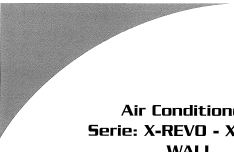 Serie: X-REVO – XX 19 WVÆG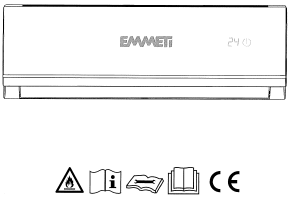 BRUGS- OG INSTALLATIONSVEJLEDNING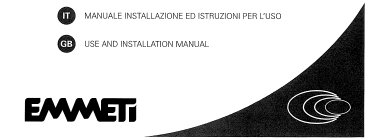 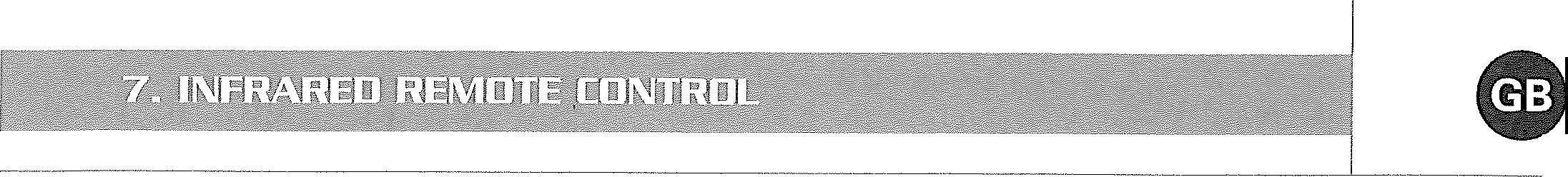 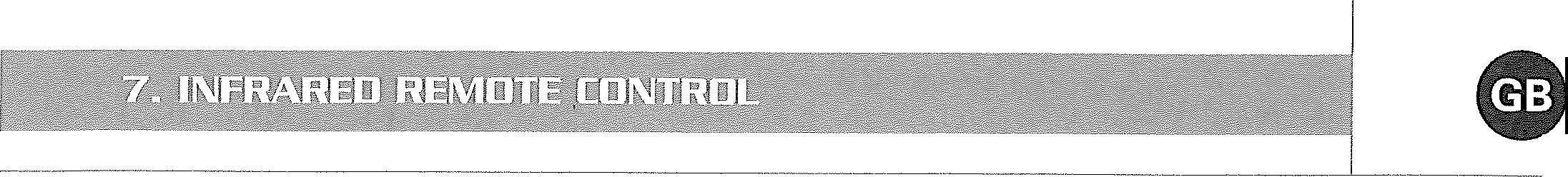 7.1 lnfrarød fjernbetjeningDenne fjernbetjening transmitterer styresignaler til systemet. SMART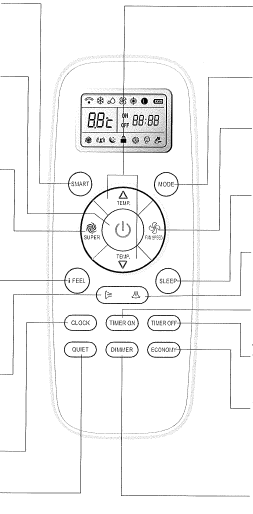 Til at starte det automatiske tilstandsvalg TEMP + -Til at indstille rumtemperaturen og timeren, samt aktuel tid.POWER (tændt/slukket)Denne knap starter apparatet, hvis det er tændt, eller stopper det, hvis det kører.SUPERBruges til at aktivere eller deaktivere hurtig-opvarmning/nedkøling (hurtig nedkøling fungerer ved høj ventilationshastighed med temperaturen indstillet automatisk til 16°C. (Hurtig-opvarmning fungerer med ved høj ventilationshastighed med temperaturen indstillet automatisk til 30°C).IFEELBruges til at indstille IFEEL-tilstanden.Ved at trykke på den én gang aktiveres IFEEL-funktionen. Ved at trykke på den igen, deaktiveres IFEEL-funktionen.SWING (sving)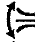 Bruges til at aktivere eller stoppe den lodrette reguleringsdeflektors svingning og til at indstille luftstrømmen til opadgående eller nedadgående, i henhold til dine egne præferencer.MODE (tilstand)Tryk på denne knap for at vælge driftstilstandFANS (ventilatorer)Knap, der bruges til at justere ventilatorhastigheden mellem høj, medium og lavSLEEP (dvale)Bruges til at indstille eller annullere dvaletilstandenSWING (sving)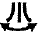 Bruges til at aktivere eller stoppe den vandrette reguleringsdeflektors svingning og til at indstille luftstrømmen til højre- eller venstrevendt, i henhold til dine præferencer.TIMER ON (timer til)Til at indstille/annullere timerfunktionen.TIMER OFF (timer fra)Til at indstille/annullere timerfunktionen.ECONOMY (økonomi)Til at indstille eller annullere laveffekttilstandenCLOCK (ur)Bruges til at indstille den aktuelle tid.QUIET (lydløs)Til at indstille eller annullere den lydløse tilstand.DIMMER (lysdæmper)Ved at trykke på denne knap deaktiveres alle visninger, der er knyttet til indendørsenheden. Tryk på en vilkårlig knap for at gendanne den.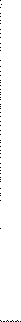 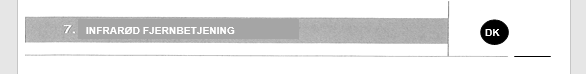 Symboler på LCD-displayet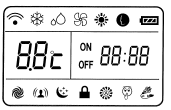 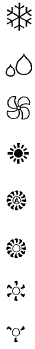 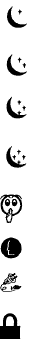 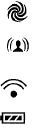 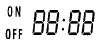 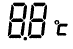 Bemærk: Hver tilstand og dennes funktioner vil blive specificeret på de følgende sider.Sådan isættes batterier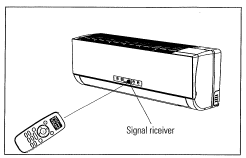 - Åbn dækslet til batterirummet - følg pilens retning.- Indsæt batterierne så de vender med den rigtige polaritet (+/-).- Sæt dækslet på igen ved at skubbe det tilbage til den ønskede position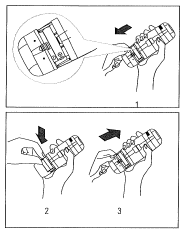 ADVARSLER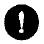 Undgå forhindringer mellem fjernbetjeningen og modtageren på den indendørs enhed.Fjernbetjeningen må ikke:Blive vådUdsættes for direkte sollys Udsættes for varmekilderLysstofrør og trådløse telefoner kan forstyrre fjernbetjeningens funktion. Hvis dette sker, skal du gå tættere på klimaanlægget.Bemærkninger:Brug 2 LR03 AAA-batterier (1,5Volt). Brug aldrig brugte batterier eller genopladelige batterier. Udskift batterierne med nye af samme type, når skærmen bliver mørk.Fjern batterierne fra fjernbetjeningen, når klimaanlægget ikke bruges i lange perioderOpbevaring af og forholdsregler til brugen af fjernbetjeningFjernbetjeningen kan placeres i en vægmonteret holder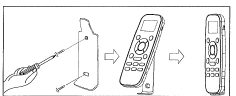 Bemærk: Hvis funktionen iFEEL er tændt, skal du kontrollere, at fjernbetjeningen, der er placeret i holderen, kommunikerer med indendørsenheden.For at bruge klimaanlægget skal du rette fjernbetjeningen mod signalmodtageren.Tryk på ON/OFF-KNAPPEN, indendørsenhedens indikator lyser.Signalet opfanges i en maksimal afstand på 7 meter.Når signalet sendes automatisk til klimaanlægget vil du høre et bip og displayet viser midlertidigt symbolet 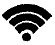 Pas på!For at sikre, at kompressoren fungerer korrekt, skal man regne med at:Når den stoppes, genstarter den først efter 3 minutter.Når den startes kører den i mindst 6 minutter (medmindre der slukkes for enheden)Når der ændres tilstand under betjeningen kan det ske, at enheden ikke reagerer med det samme. Vent venligst 3 minutter.Under opvarmningsfunktionen aktiveres et system til forebyggelse af kolde luftstrømme. Efter 2-5 minutter starter den indendørs varmeveksler ventilatoren, og temperaturen begynder at stige.Vent venligst 3 minutter, før enheden genstartes.Modeller: Dual / Trial / QuadrialIndendørsenhederne skal tages i brug med samme driftstilstand eller i kompatibilitetstilstand i henhold til nedenstående tabel√ = Norm	X = InterferensUdendørsenheden arbejder altid i den tilstand, i hvilken den første indendørsenhed er tændt. Hvis en efterfølgende indendørsenhed er indstillet på en måde, der forstyrrer den første, vil den enhed, der har forårsaget interferensen, automatisk blive slukket.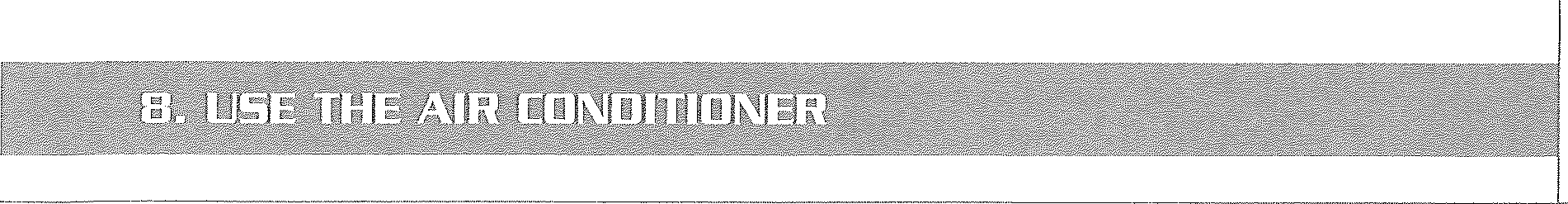 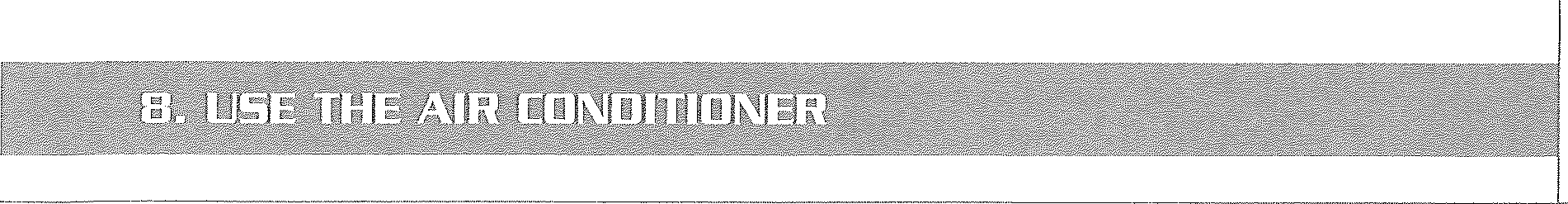 Betjening ’kun ventilation’ FAN ONLY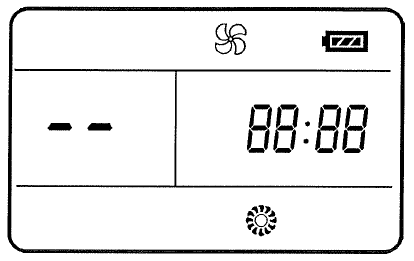 Tryk på indstillingsknappen (MODE) for at vælge driftstilstanden  FAN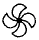 ONLY.Klimaanlægget recirkulerer den omgivende luft uden at foretage opvarmning eller nedkøling af den. I tilstanden FAN ONLY er kun hastighederne HØJ, MEDIUM og LAV tilgængelige.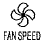 Tryk på knappen        FAN SPEED og vælg den ønskede ventilatorhastighed: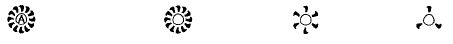 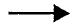 Automatisk	Høj	Gennemsnit	Lav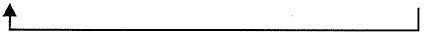 Nedkølingsfunktionen COOLTryk på indstillingsknappen (MODE) for at vælge nedkølingsfunktionen (COOL) 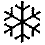 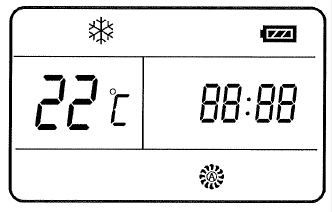 Med knapperne	         TEMP indstilles den ønskede temperatur i lokalet (16-30°C). Temperaturen kan indstilles gradvist.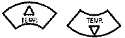 Tryk på knappen        FAN SPEED og vælg den ønskede ventilatorhastighed:Automatisk	Høj	Gennemsnit	LavBemærk: Hastigheden varierer også i forhold til den indstillede temperatur.Klimaanlægget modulerer automatisk kompressorens frekvens for at opretholde den indstillede temperatur.Hvis klimaanlægget arbejder i lange perioder med høj luftfugtighed, kan der forekomme kondensdråber på overfladen.FrostbeskyttelseI tilfælde af, at frostbeskyttelsen på indendørsenhedens varmeveksler griber ind, stopper udendørsenheden, mens indendørsenhedens ventilator fortsætter med at køre i henhold til den indstillede hastighed.Opvarmningsfunktionen HEAT 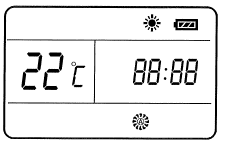 Tryk på indstillingsknappen (MODE) for at vælge opvarmningsfunktionen (HEAT)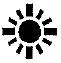 Med knapperne                    TEMP indstilles den ønskede temperatur i lokalet (16-30°C). Temperaturen kan indstilles gradvist.Tryk på knappen        FAN SPEED og vælg den ønskede ventilatorhastighed:Automatisk	Høj	Gennemsnit	LavBemærk: Ventilatorhastigheden varierer afhængigt af den forudindstillede temperatur.Bemærk:Klimaanlægget modulerer automatisk kompressorens frekvens for at opretholde den indstillede temperatur.KoldluftsbeskyttelseDen indendørs ventilators funktion afhænger af indendørsenhedens vekslertemperatur:Indendørsenhedens ventilator begynder at arbejde få minutter efter, at udendørsenheden er startet, når veksleren er varm.Den indendørs ventilator fortsætter med at køre i nogle få minutter, efter at udendørsenheden stopper, indtil veksleren bliver kold.Automatisk afrimning styret af mikroprocessorNår klimaanlægget anvendes i Opvarmningstilstand og temperaturen udenfor er lav og luftfugtigheden høj, akkumuleres dug på udendørsenheden, hvilket reducerer klimaanlæggets ydeevne.For at forebygge denne reduktion i ydeevnen, er klimaanlægget udstyret med et automatisk afrimningssystem, der er styret af en mikroprocessor. Når der akkumuleres dug stopper klimaanlægget midlertidigt og der foretages en hurtig afrimning (varighed mellem 2 og 10 minutter).Under afrimningen viser temperaturdisplayet        på den indendørs enhed.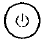 Pas på!Under afrimningen stopper ventilatorerne til den indendørs og den udendørs enhed, og der kan slippe damp ud af udendørsenheden. Dette sker på grund af afrimningen og ikke et tegn på en dårlig funktion.Affugtningsfunktionen "Dry"	,Tryk på indstillingsknappen (MODE) for at vælge driftstilstanden        DRY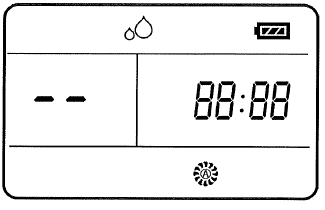 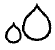 Sammenlignet med den indstillede temperatur (Tset), der vises ved at vælge DRY-tilstanden, er det muligt at hæve eller sænke Tset med yderligere 7°C.Ventilatorhastigheden indstilles automatisk i AUTOMATISK. Ventilatorhastighedsknappen er ikke aktiv.Bemærk:Klimaanlægget modulerer kompressorens frekvens automatisk for at opretholde den indstillede temperatur. Hvis klimaanlægget arbejder i lange perioder med høj luftfugtighed, kan der forekomme kondensdråber på overfladen.Nedkølingsfunktionen har de samme beskyttelsesanordninger.Automatisk SMART-funktion (AUTO)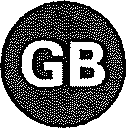 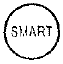 Vælg knappen            SMARTI AUTO-tilstand vælger klimaanlægget automatisk betjeningstilstand og den indstillede temperatur i henhold til rumtemperaturen.Med                  TEMP-knapperne er det stadig muligt at øge eller sænke den indstillede temperatur på 7°C, hvis den ikke er optimal endnu.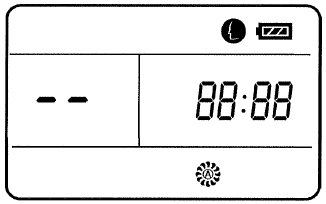 Ved at trykke på                 -knappen vælges deflektorens ønskede position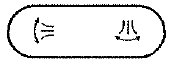   Tryk på knappen       FAN SPEED og vælg den ønskede ventilatorhastighedSMART-knappen fungerer ikke i SUPER-tilstand. ECONOMY-knappen fungerer ikke i SMART-tilstand.Indstilling af luftstrømmens retningDen lodrette strøm (vandrette strøm) indstilles automatisk i henhold til den indstillede tilstand: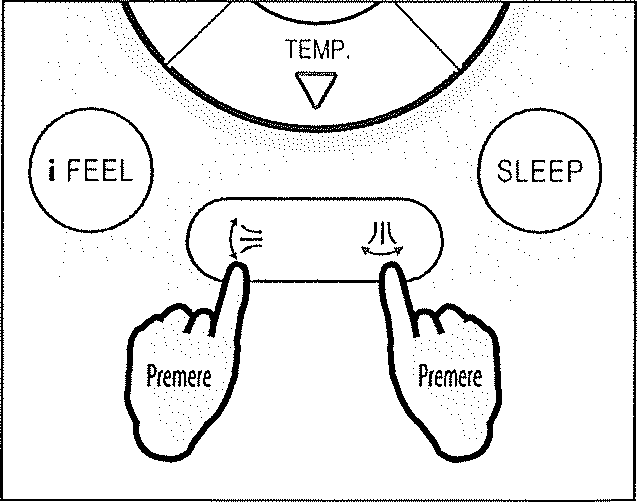 Luftstrømmens retning kan også indstilles i henhold til dine præferencer ved at trykke på knappen                   på fjernbetjeningen.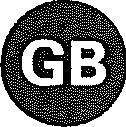 ---- ---	--- -·-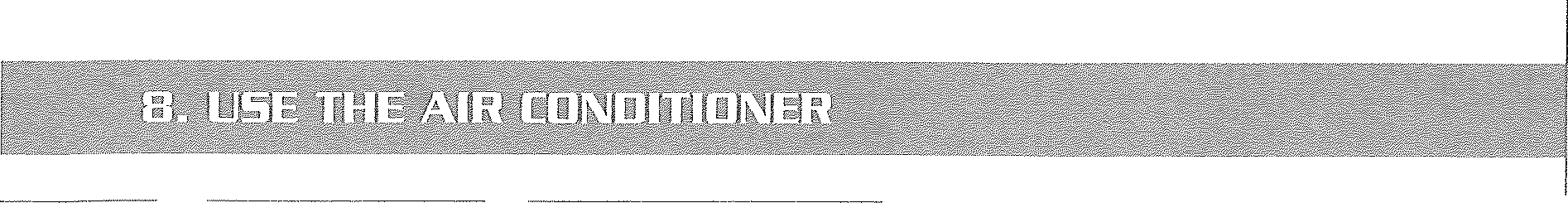 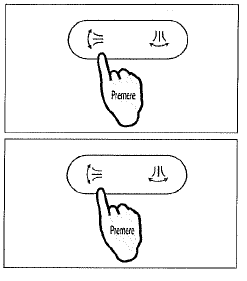 Kontrol af den LODRETTE LUFTSTRØM (med fjernbetjeningen)Med fjernbetjeningen kan du indstille den ønskede luftstrømsvinkel.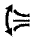 Ved at trykke på knappen svinger den lodrette luftstrømsdeflektor automatisk op og ned. Ved igen at trykke på knappen forbliver deflektoren i den ønskede position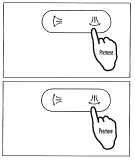 Kontrol af den VANDRETTE LUFTSTRØM (med fjernbetjeningen)Med fjernbetjeningen kan du definere vinklen på den ønskede luftstrøm. 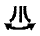 Ved at trykke på knappen vil den vandrette luftstrømsdeflektor automatisk svinge mod højre og venstreVed igen at trykke på knappen forbliver deflektoren i den ønskede positionStart aldrig den lodrette deflektor med hånden, da det kan forårsage en teknisk fejl. Hvis dette sker, skal du først stoppe den indendørs enhed, derefter SLUKKE og så TÆNDE for strømforsyningen.Det anbefales, at du ikke vipper den lodrette deflektor NEDAD i længere tid i nedkølings-eller i tørringstilstanden, for at FOREBYGGE, at det kondenserede vand drypper fra udløbet.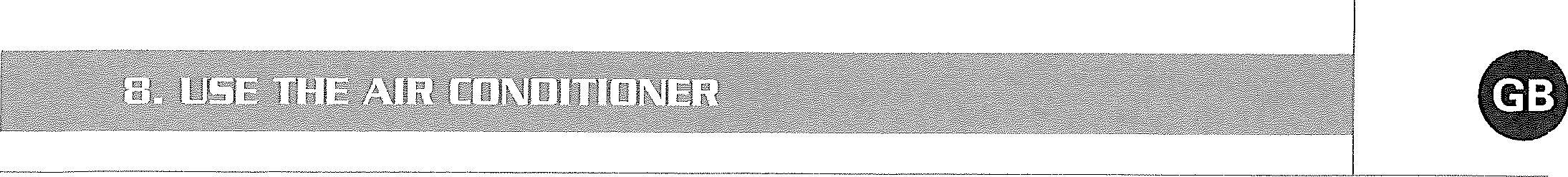 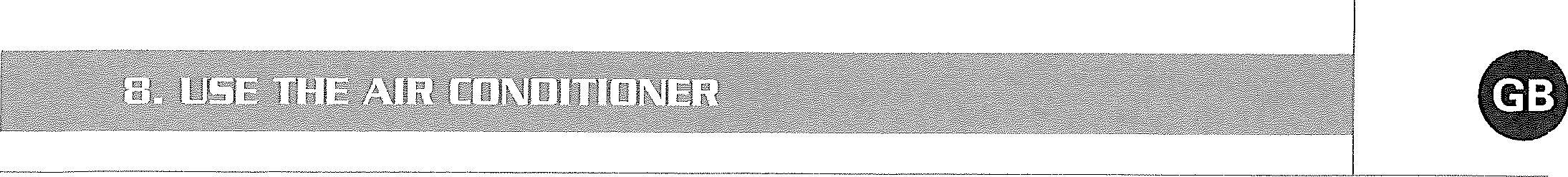 Sådan indstilles det aktuelle klokkeslæt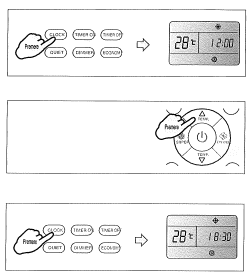 Tryk på knappen 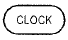 Resultat: Tiden blinker på displayetTryk på knappen Resultat: Hver gang du trykker på knappen forøges eller formindskes tiden med 1 minut. Ved at trykke på knappen i et og et halvt sekund forøges eller formindskes tiden med 10 minutter. Ved at trykke og holde på knappen, forøges eller formindskes tiden med 1 time.Tryk på knappenResultat: Den aktuelle indstillede tidProgrammering af timerenTænd for klimaanlægsprogrammet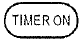 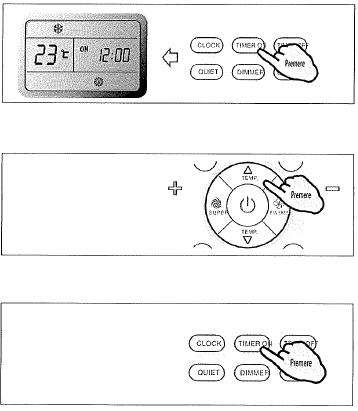 Tryk på                   knappen én gangResultat: ON 12:00 blinker på displayet.Tryk på                             knapperneResultat: Hver gang du trykker på knappen forøges eller formindskes tiden med 1 minut. Ved at trykke på knappen i et og et halvt sekund forøges eller formindskes tiden med 10 minutter. Ved at trykke og holde på knappen, forøges eller formindskes tiden med 1 time.Når det tidspunkt, hvor du vil tænde enheden, vises på LCD-displayet, skal du trykke på      for at bekræfte.Resultat: Du hører et "bip"-signal. "ON" vil holde op med at blinke og forbliver synlig. TIMER-indikatoren for indendørsenheden tændes. (Funktionen er ikke tilgængelig for alle modeller).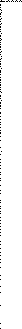 På fjernbetjeningen vises timer-indstillingen i 5 sekunder, hvorefter uret vises igen.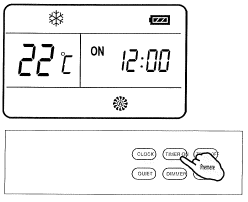 Sådan annulleres TIMER ON (timer-indstillingen)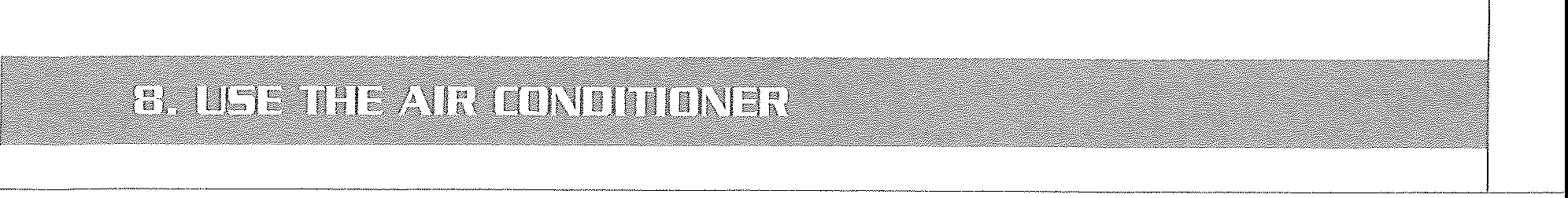 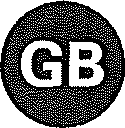  Tryk igen              på knappenResultat: Et "bip"-signal indikerer annulleringen, og indikatoren forsvinder fra displayet.Bemærk: På samme måde er det nemt at indstille timeren til at SLUKKE AUTOMATISK med      , 	     så enheden slukkes på det ønskede tidspunkt.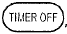 Dvale-funktionen SLEEP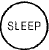 Tryk på	knappen gentagne gange for at vælge en af 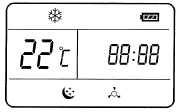 følgende indstillinger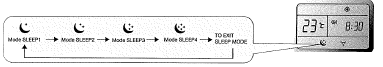 DVALETILSTAND 1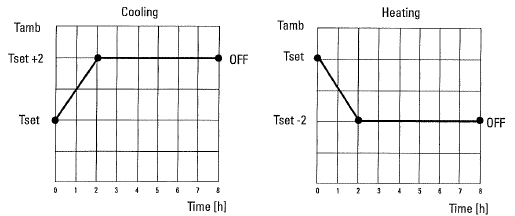 DVALETILSTAND 2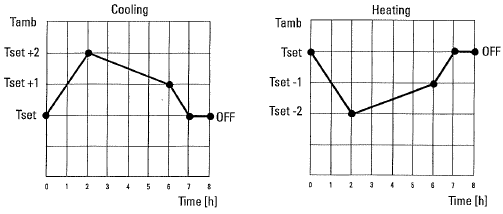 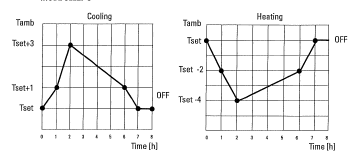 DVALETILSTAND 3DVALETILSTAND 4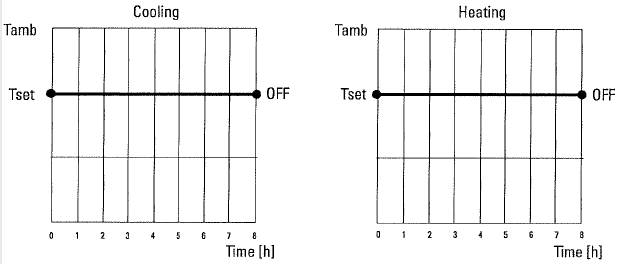 For at annullere SLEEP-tilstanden, trykkes på en af følgende knapper:SUPER, SMART, MODE, SLEEP og FANKlimaanlægget slukker automatisk efter 8 timers drift. Ventilatorhastigheden indstilles automatisk til lav.SLEEP-funktionen kan bruges i tilstandene OPVARMNING, NEDKØLING OG TØRRING. Den kan ikke bruges i FAN-tilstanden.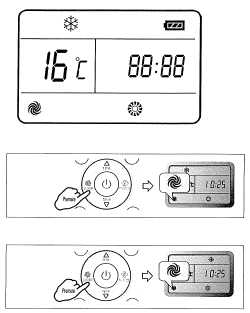 SUPER-tilstanden bruges til at starte eller stoppe nedkøling eller hurtig-opvarmningen. I SUPER-tilstanden vises indikatoren super på LCD-skærmen. SUPER-tilstanden kan indstilles, når apparatet kører eller tilsluttes strøm.I SUPER-tilstanden kan du indstille temperaturen, luftstrømsretningen eller timeren.Sådan indstilles SUPER-tilstandenVed at trykke på knappen          i tilstanden nedkøling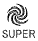 (afkøler), tørring (affugter) eller kun ventilator.Temperaturen indstilles automatisk til 16°C, og ventilatoren kører med høj hastighed.Ved at trykke på knappen         i opvarmningstilstanden.Temperaturen indstilles automatisk til 30°C, og ventilatoren kører med høj hastighed.Tryk på en vilkårlig tast: SUPER, MODE, FAN, ON/OFF for at forlade tilstanden SUPER.SMART-knappen er ikke tilgængelig i SUPER-tilstanden. ECONOMY-knappen er ikke tilgængelig i SUPER-tilstanden.Apparatet fortsætter med at arbejde i SUPER-tilstanden, hvis denne ikke deaktiveres ved at trykke på en af ovenstående taster.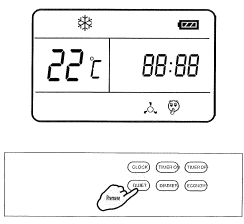 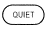 Tryk på tasten  I denne tilstand kører klimaanlægget med lav støjemission.Tryk på en vilkårlig tast: MODE, FAN, SMART, SUPER for at annullere QUIET-tilstanden.Funktionen ECONOMY (økonomi)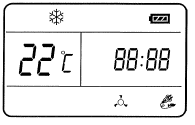 I denne tilstand kører klimaanlægget med lavt strømforbrug.ECONMY-knappen er ikke tilgængelig i SMART- og SUPER-tilstandene.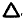 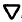 Tryk på en vilkårlig tast: ON/OFF, MODE, TEMP       , TEMP    ,FAN, SLEEP, QUIET eller ECONOMY for at slette ECONOMY-tilstanden.Funktionen iFEEL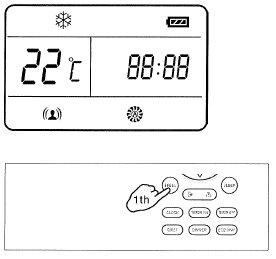 Temperatursensoren, der er indbygget i fjernbetjeningen, aktiveres. Denne sensor kan registrere temperaturen i det omkringliggende område og transmittere signalet til indendørsenheden, som automatisk er i stand til at justere temperaturen så der opnås ideel komfort.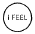 Symbolet vises på displayet, og funktionen iFEEL er aktiveretBemærk:Vi anbefaler at placere fjernbetjeningen et sted, hvor den indendørs enhed har let ved at modtage signalet.Annullering af iFEEL-tilstandenTryk igen på knappen	én gang.Symbolet forsvinder fra displayet, og iFEEL-funktionen deaktiveres.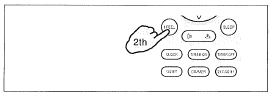 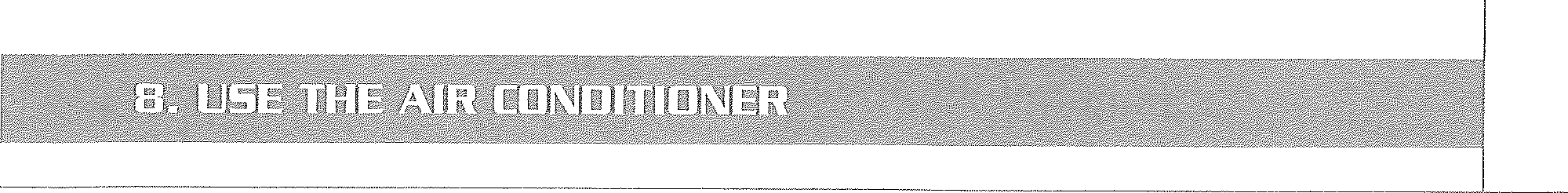 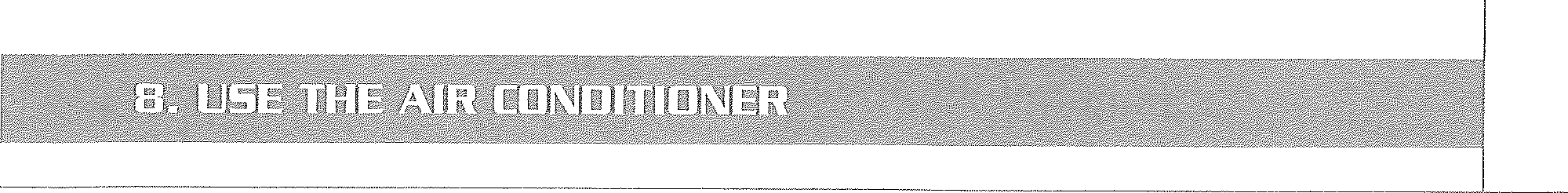 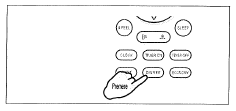 Funktionen DIMMER (lysdæmper)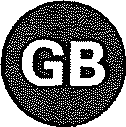 Tryk på DIMMER-knappen på fjernbetjeningen for at tænde eller slukke for displayet og frontpanelets lys.8.15 Funktionen KEY LOCK (tastaturlås)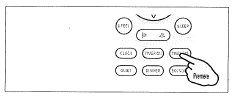 For at låse tastaturet skal du trykke på 'TIMER OFF' i 3 sekunder og derefter slippe knappen, symbolet      vises derefter på displayet. For at låse op for tastaturet skal du trykke på 'TIMER OFF' igen i 3 sekunder og slippe knappen, derefter forsvinder symbolet fra displayet.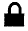 Funktionen Auto-restart (automatisk genstart)Autorestart-funktionen giver mulighed for automatisk genstart af klimaanlægget.I tilfælde af en uventet afbrydelse i strømforsyningen, vil klimaanlæggetstarte igen med de samme indstillinger, som det havde før afbrydelsen.Funktionen RESERVE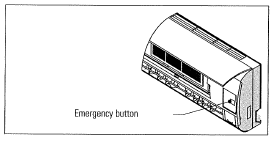 NødstopsknapON/OFF. Tryk på denne knap for at starte eller stoppeklimaanlægget i tilfælde af, at fjernbetjeningen er væk eller er defekt.Hvis enheden slukkes ved at trykke på ON/OFF-knappen i 5 sekunder, lyser enheden i nedkølingstilstand, og temperaturen indstilles automatisk til 16°C.Tryk på ON/OFF-knappen for at slukke for den.BrugerrådgivningEffektivitet i opvarmningstilstandDette klimaanlæg er udstyret med et varmepumpesystem, der koncentrerer den udendørs luftvarme ved hjælp af kølemidlet til at opvarme indendørsområdet. Derfor aftager klimaanlæggets opvarmningseffektivitet samtidig med et fald i udendørstemperaturen. Når opvarmningseffektiviteten ikke længere er nok, skal du overveje et andet varmesystem i kombination med klimaanlægget.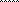 Da et klimaanlæg af varmepumpetypen bruger varmluftscirkulation til at opvarme hele lokalet, tager det undertiden tid, før temperaturen stiger efter at anlægget er blevet tændt.NedkølingTørringOpvarmningVentilatorNedkøling√√X√Tørring√√X√OpvarmningXX√XVentilator√√X√Indendørs temperaturFunktionstilstandØnsket temperatur21°C eller lavereOpvarmning22°Cfra 21°C til 23°CKun ventilation-fra 23°C til 26°CAffugtningRumtemperaturen falder med 2°C efter 3 minutters drifthøjere end 26°CNedkøling26°CDriftstilstandLuftstrømsretningNedkøling, tørringVandretOpvarmning, kun ventilatorNedad